個案研討： 互不相讓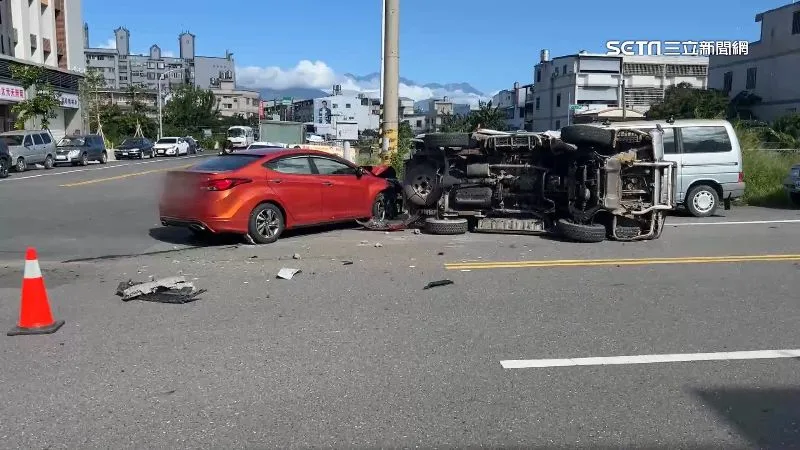 以下為數則新聞報導，請就此事件加以評論：早上8點半台東市發生一起轎車和廂型車對撞翻車意外，一部箱型車行駛中，就在路口看見一部紅色轎車，想閃開但來不及，2車撞上，箱型車還因此翻覆，這一撞巨大聲響驚動鄰居。第一時間轎車上的駕駛跑下車，一手拿手機急急忙忙衝到後座，因為孩子還在車上，把人抱下來了之後，這才鬆了一口氣。附近民眾抱怨，這個路口不算小，像這樣的車禍已經不是第一次，箱型車駕駛受到輕傷，翻車後自己爬出車外，但路口沒有紅綠燈，再看看這監視畫面。   (2022/10/13 三立新聞網)台東市32歲李姓女子今日上午8點左右，駕駛自小客車行經永福路和柳州街口時，疑似因未減速，與23歲小貨車駕駛李男相撞，導致小貨車翻倒路邊，滿地貨車碎片，雙方均受傷，而李男送醫後無大礙，警方到場後對雙方進行酒測，發現李男酒測值達0.17，李女則無飲酒，因此警方將李男依公共危險罪移送法辦，而詳細肇事原因仍有待釐清。   (2022/10/13 周刊王CTWANT)傳統觀點當地居民表示，該路口時常發生車禍事件，平均1星期會有1-2件，因該路口有4線道，卻無交通號誌或任何警示標語，因此希望相關單位能重視並改善。駕車通過路口時應減速並保持注意和相互禮讓，搶快很容易發生車禍。管理觀點    發生了車禍事故，事後調查雙方是否有行車違規、酒測有無超標，然後歸責開罰，這只是治標，並沒有治本。呼籲所有駕駛人通過路口時要減速、保持注意、相互禮讓、不搶快，實質功效有限，因為只要是人，就難免自以為是，也會疏忽犯錯，這就是人性。正如當地居民說的，該路口時常發生車禍事件，平均1星期會有1-2件，因該路口有4線道，卻無交通號誌或任何警示標語，為什麼相關單位都不重視也沒改善？這就是從交通的環境設計來著手改善，嘗試一下改變該地現有的交通系統！    哪些路口會經常發生車禍，這是可以由大數據統計出來的。我們要建立一個觀念，那就是我們看到的現象，就是目前系統運作下的結果。如果要改變這個結果，就要從改變目前的系統著手。    當地居民已經指出問題的可能所在，交通大隊是不是應該將該處優先列入研究課題，看看是否該做些什麼才能改變系統的運作狀況？    我們希望各地的交通管理單位都能主動的不斷完善現有的系統，因為這才是改善交通問題的根本辦法。但是要從何處著手呢？不妨參考：車禍事故的大數據統計事故愈頻繁、愈嚴重的地點，就表示愈是需要優先處理。當地執勤交警的意見交警天天在現場觀察執勤，現行系統的問題點，該如何改善一定會有看法，要有管道與他們溝通並讓他們提供意見，而且定要重視第一線人員的想法和意見。當地相關人員的意見包括當地的居民、里長、民意代表……等，他們會接到反映，也對當地狀況有一定的了解，他們的意見是一個很好的參考來源。    同學們，你對本議題有何補充意見？請提出分享討論。